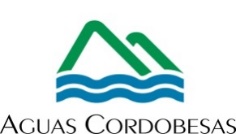 Córdoba, 17 de septiembre de 2020LISTADO DE BARRIOS - OPERATIVO SANTA ANA Y MAESTRO VIDALALBERDIALTO ALBERDIALTOS DE SANTA ANAAMPLIACION LAS PALMASANEXO LAS PALMASBAJADA SAN ROQUE BELLA VISTA CACERESCENTROCHATEAU CARRERASCO.VI.CO.COUNTRY COSTA VERDECUPANIGUEMESLAS DALIASLAS PALMASLAS PALMASMARECHALMAURIZINUEVA CORDOBAOBREROOBSERVATORIOPASO DE LOS ANDESPUENTE BLANCOQUEBRADA DE LAS ROSASQUEBRADA DE LAS ROSASQUINTA SANTA ANASAN IGNACIOSAN SALVADORSAN VICENTESANTA ANA RESIDENCIALTEODORO FELSTRANVIARIOSURITORCOVILLA ABALOSVILLA ALBERDIVILLA AVALOSVILLA GENERAL URQUIZAVILLA MAFEKINVILLA PAEZVILLA SIBURUVILLA SIBURU